Свидетельство государственной аккредитации (с приложением)Свидетельство государственной аккредитации (с приложением) на 2013-2015 уч.год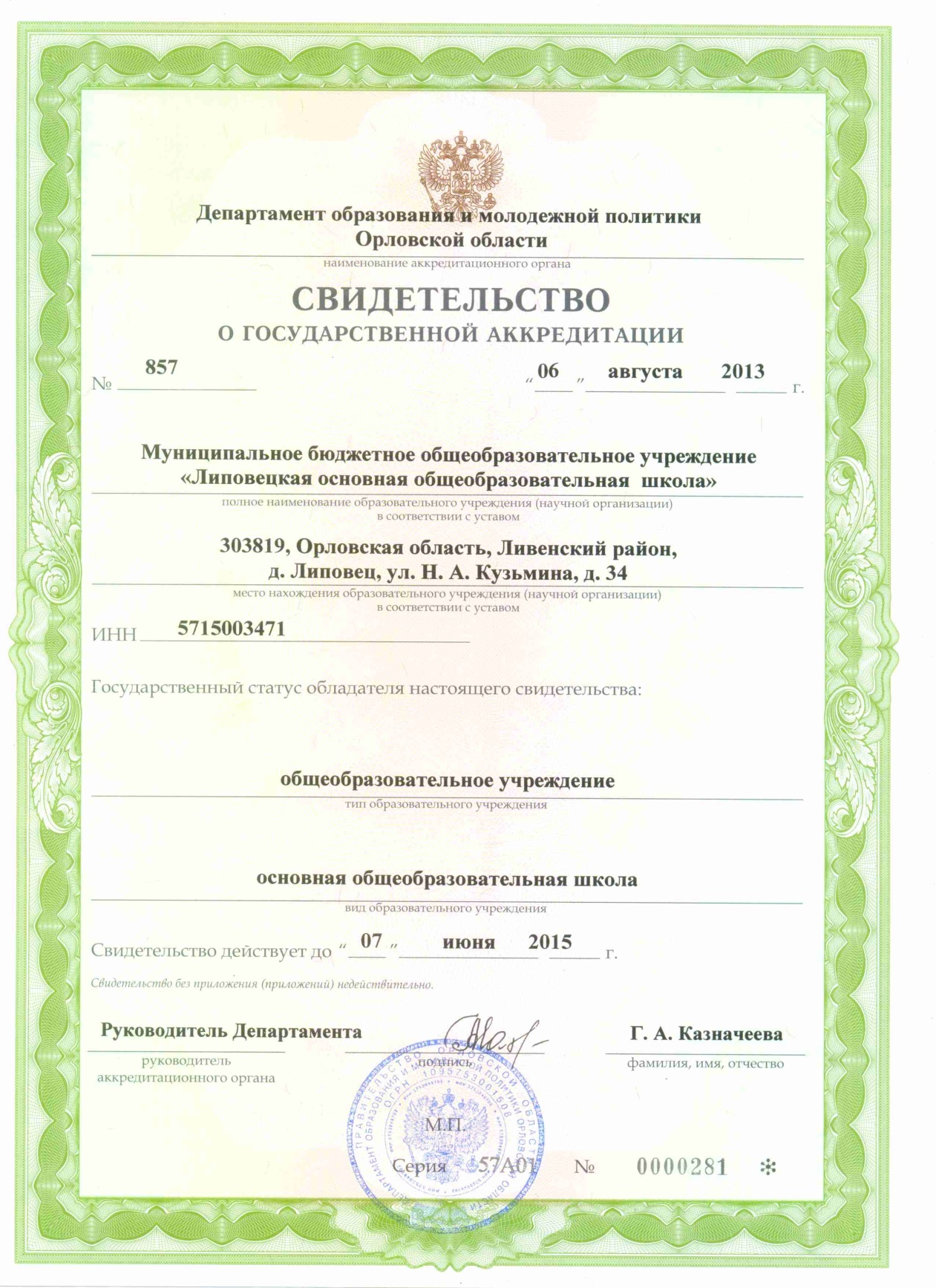 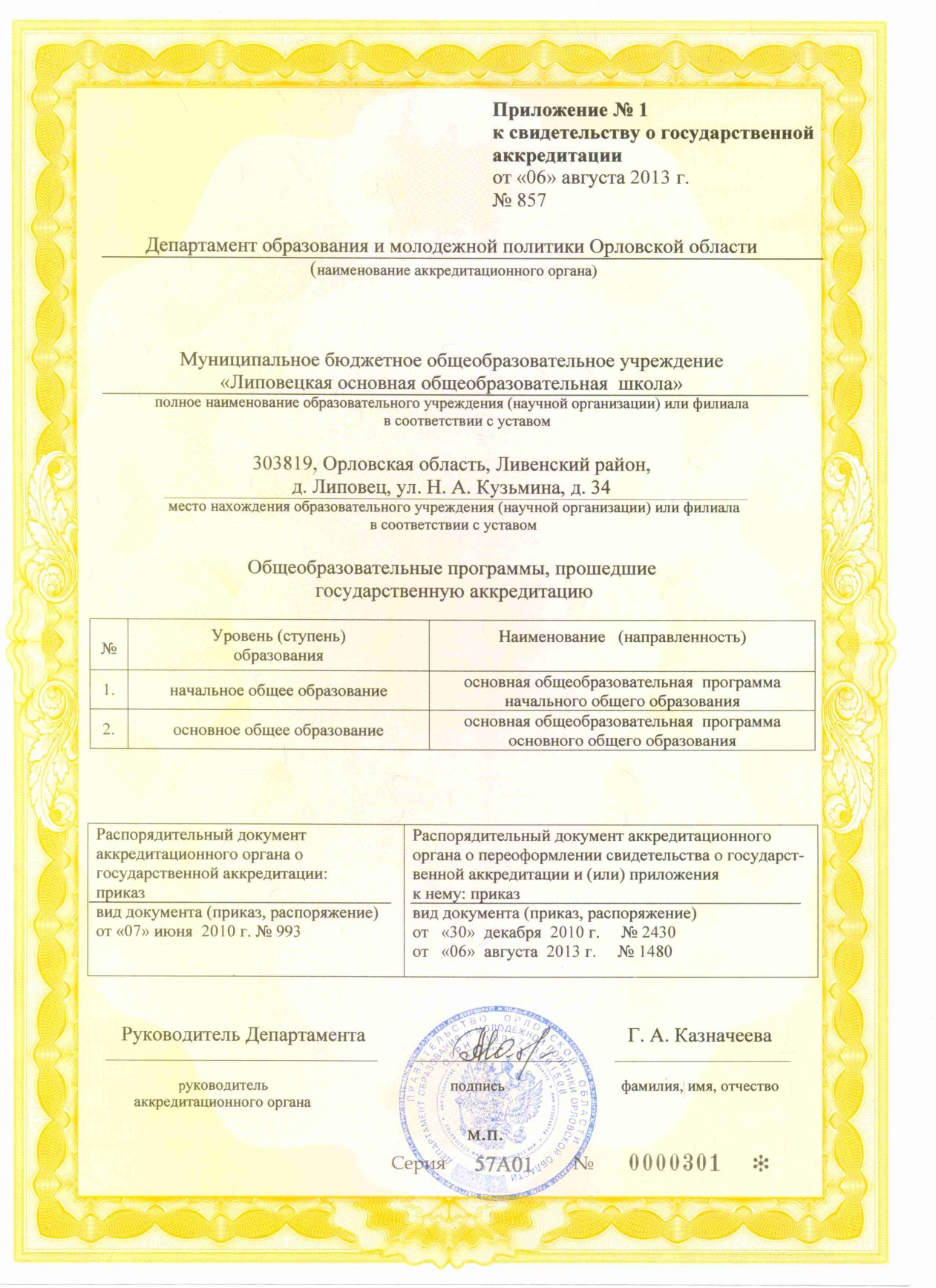 Свидетельство  о государственной аккредитации от 25.05.2015 г.-25.05.2027г.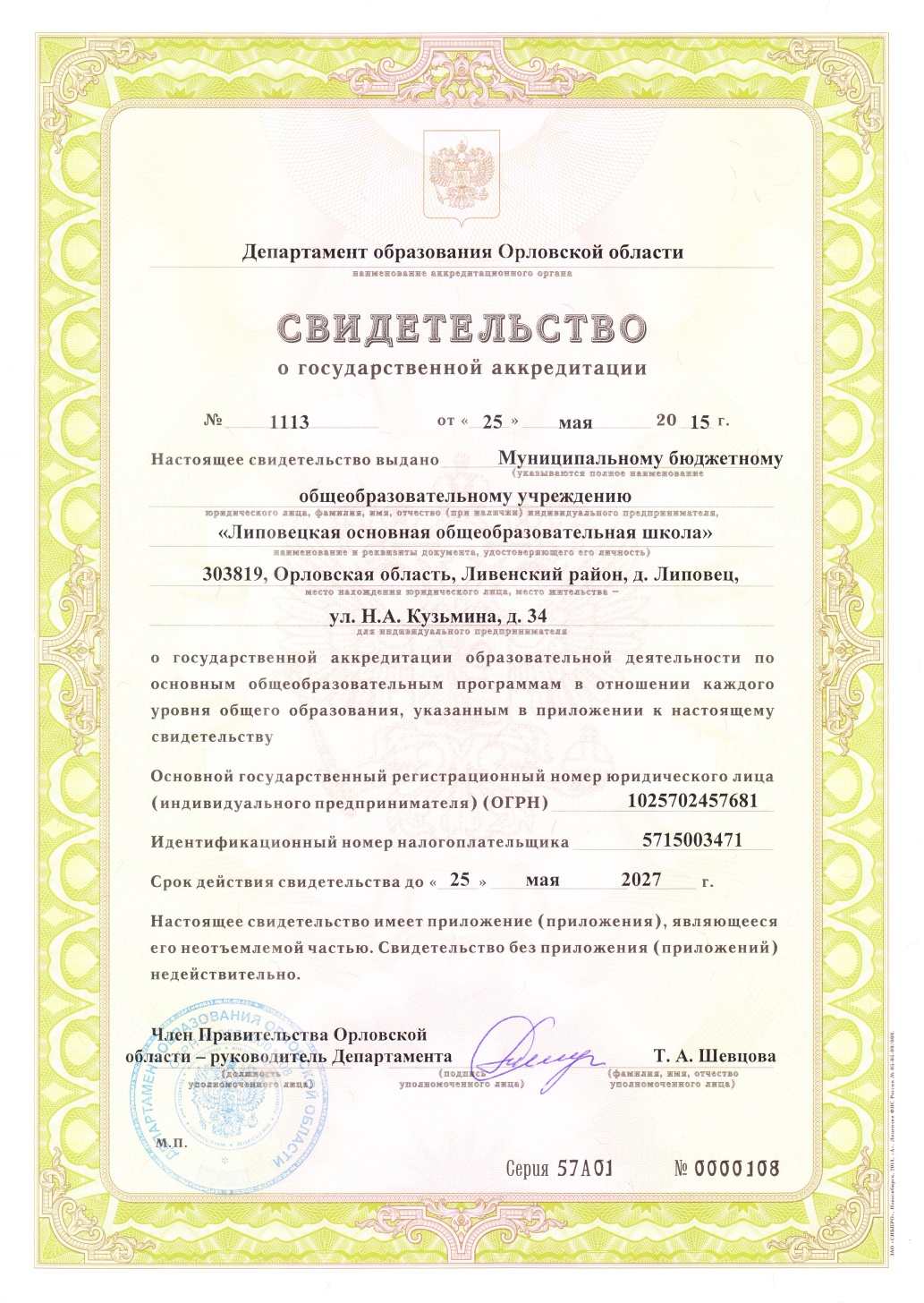 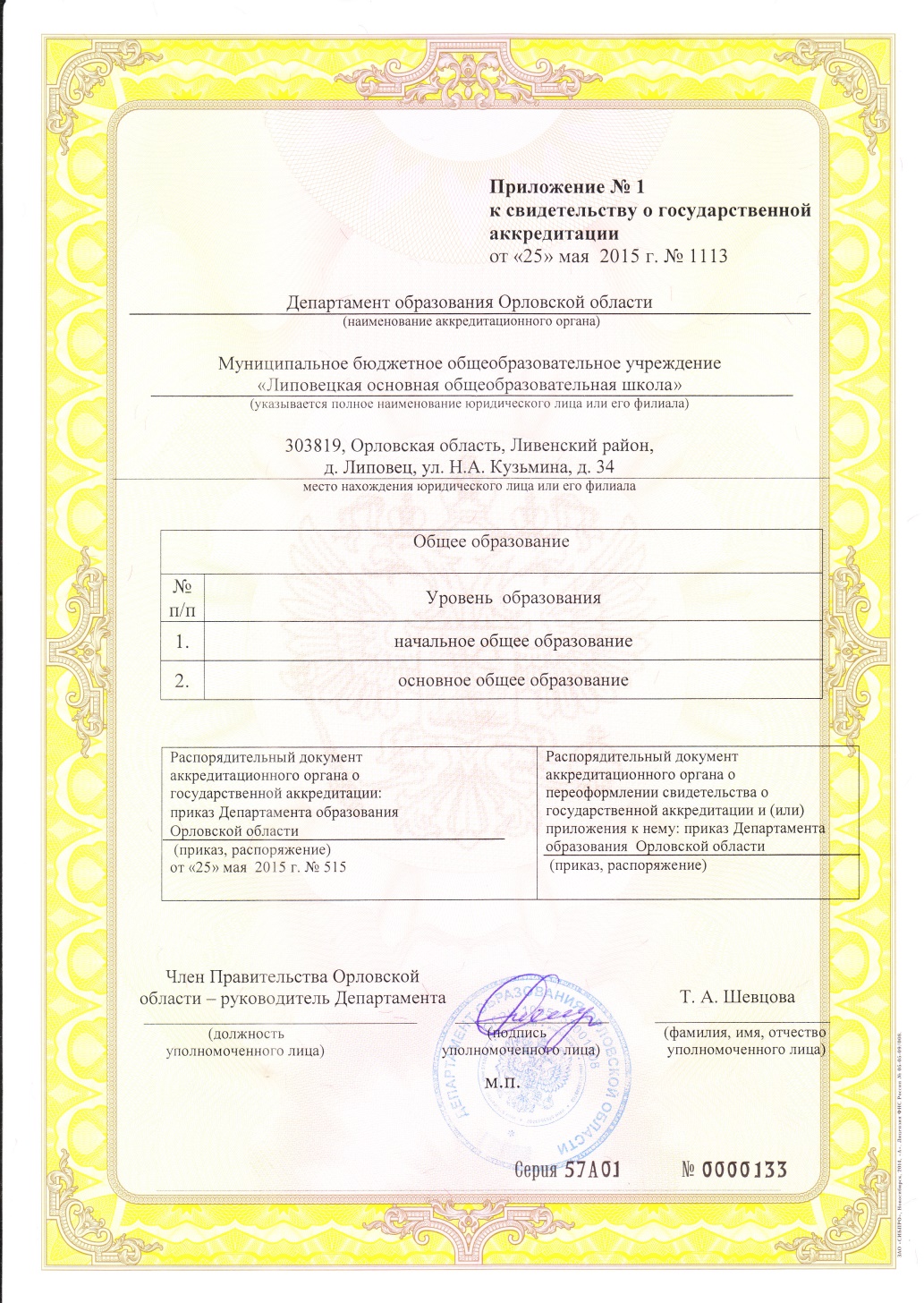 